109年暑期實習生須知單(學生)親愛的同學以下事項再請您協助遵守：目前限定104人力銀行網站，切勿投遞至其他平台，避免主管收不到您的資料。104人力銀行職缺開放時間為2/11下午1點起。若錄取，將會主動與您聯繫，請勿過度重複投遞履歷。104人力銀行自傳請註明以下內容以便媒合作業(請參考範例)。1.暑假後的年級為？2.是否自備筆電？(操作軟體請勿違反智慧財產權) 3.是否自備機車或汽車？4.是否有作品連結？(請提供雲端連結，切勿上傳到104附件) 5.此實習是否有學分？四月上旬將陸續通知錄取同學，並將錄取名單公布至Facebook粉絲專頁上，若未接到電話，請勿自行聯繫。相關參考文件，請自行於google雲端下載。google雲端網址: https://reurl.cc/EK347a    QR code：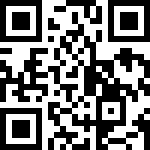 (1)	109年暑期實習生作業計畫(2)109年暑期實習生名額總表（學校版）(3)109年暑期實習生履歷-範例若有任何問題請與管理部人力資源發展中心窗口:蔡宛婷電話：(02)8792-8888分機83121。Email: mina.tsai@mail.sanlih.com.tw